PENETAPAN KADAR HIDROKUINON DALAM KRIM PENCERAH WAJAH YANG BEREDAR DIPASAR ONLINE DENGANMETODESPEKTROFOTOMETRI-UVSKRIPSIOLEH:UMMI NURHAYATI SIREGARNIM. 182114124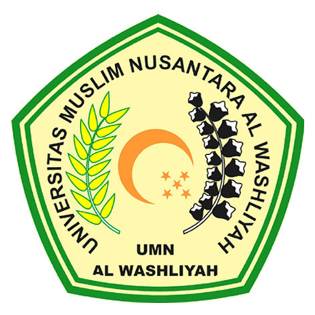 PROGRAM STUDI SARJANA FARMASIFAKULTAS FARMASIUNIVERSITAS MUSLIM NUSANTARA AL-WASHLIYAHMEDAN2020PENETAPAN KADAR HIDROKUINON DALAM KRIM PENCERAH WAJAH YANG BEREDAR DIPASAR ONLINE DENGAN METODESPEKTROFOTOMETRI - UVSKRIPSIDiajukan untuk melengkapi dan memenuhi syarat-syarat untuk memperoleh Gelar Sarjana Farmasi pada Program Studi Sarjana Farmasi Fakultas FarmasiUniversitas Muslim Nusantara Al-WashliyahOLEH:UMMI NURHAYATI SIREGARNIM. 182114124PROGRAM STUDI SARJANA FARMASIFAKULTAS FARMASIUNIVERSITAS MUSLIM NUSANTARA AL-WASHLIYAHMEDAN2020